2 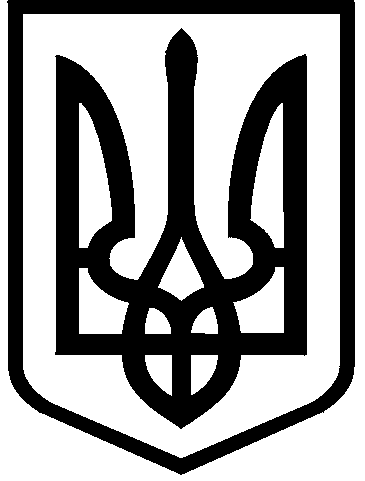 КИЇВСЬКА МІСЬКА РАДАІХ СКЛИКАННЯПОСТІЙНА КОМІСІЯ З ПИТАНЬ ЕКОЛОГІЧНОЇ ПОЛІТИКИ01044, м. Київ, вул. Хрещатик, 36 к.1005/1 	                            тел.:(044)202-70-76, тел./факс:(044)202-72-31 Протокол № 4/7засідання постійної комісії Київської міської радиз питань екологічної політикивід 20.04.2021Місце проведення: Київська міська рада, м. Київ, вул. Хрещатик, 36, десятий поверх, каб. 1017, початок проведення засідання о 11:00.Склад комісії: 7 депутатів Київської міської ради.Присутні: 6 депутатів Київської міської ради – члени постійної комісії:Відсутні: 1 депутат Київської міської ради – Сторожук В.П.Запрошені:Порядок денний:Про розгляд звернення Народного депутата України   
Задорожного А.В. від 03.03.2021 № 115д9/12-2021/76299 (вх. від 04.03.2021 
№ 08/5095) та звернення депутата Київської міської ради Слончака В.В. від 04.03.2021 № 08/279/09/238-41 (вх. від 04.03.2021 № 08/5142), щодо звернення ГО «Екопарк Осокорки» стосовно недопущення забудови території довкола озер Небреж, Тягле і Мартишів у Дарницькому р-ні м. Києва, викладеного у Петиції № 713 «Ландшафтний природний парк замість забудови південних Осокорків». Доповідачі: Заступник голови Київської міської державної адміністрації – Пантелеєв Петро Олександрович;Депутат Київської міської ради – Слончак Володимир Вікторович;Голова ГО «Екопарк Осокорки» – Пилипенко Олександр Юрійович; Автор петиції – Петелицький Михайло Миколайович;Начальник Управління екології та природних ресурсів виконавчого органу Київської міської ради (Київської міської державної адміністрації) – Возний Олександр Іванович;В.о. директора Департаменту земельних ресурсів виконавчого органу Київської міської ради (Київської міської державної адміністрації) – Пелих Валентина Миколаївна;Директор Департаменту містобудування та архітектури виконавчого органу Київської міської ради (Київської міської державної адміністрації) – Свистунов Олександр Вікторович;Генеральний директор КО «Київзеленбуд» – Король Олексій Валентинович. Про розгляд протокольного доручення № 6, оголошеного на пленарному засіданні ІІ сесії Київської міської ради ІХ скликання 11.03.2021 стосовно напрацювання та подання на розгляд Київської міської ради проєктів рішень Київської міської ради про відведення земельних ділянок, які пов’язані з захистом екологічної території еко-парку «Осокорки».Доповідач: Депутат Київської міської ради – Павлик Віталій Андрійович;Начальник Управління екології та природних ресурсів виконавчого органу Київської міської ради (Київської міської державної адміністрації) – Возний Олександр Іванович.Про розгляд місцевої ініціативи від 29.03.2021 № 08/КО-1354 оформленої у вигляді письмової пропозиції «Щодо закріплення за територією, що знаходиться між будинком на просп. В. Маяковського, 54/9 та 
вул. Данькевича, 7 та 7-а статусу скверу» (лист Управління з питань децентралізації, розвитку місцевого самоврядування, регіональних та міжнародних зв’язків від 31.03.2021 № 08/7389).Доповідачі: Представник ініціативної групи  – Костецька Юлія Юріївна;В.о. директора Департаменту земельних ресурсів виконавчого органу Київської міської ради (Київської міської державної адміністрації) – Пелих Валентина Миколаївна;Директор Департаменту містобудування та архітектури виконавчого органу Київської міської ради (Київської міської державної адміністрації) – Свистунов Олександр Вікторович;Генеральний директор КО «Київзеленбуд» – Король Олексій Валентинович.Про розгляд ініціативи (вх. від 02.02.2021 № 08/2230) щодо створення зеленої зони (скверу) на земельній ділянці біля будинку по 
вул. Тютюнника (Андрія Барбюса), 5-Б у Печерському районі м. Києва.Доповідачі: Голова ЖБК «Хімік» – Загребельна Олена Миколаївна;В.о. директора Департаменту земельних ресурсів виконавчого органу Київської міської ради (Київської міської державної адміністрації) – Пелих Валентина Миколаївна;Директор Департаменту містобудування та архітектури виконавчого органу Київської міської ради (Київської міської державної адміністрації) – Свистунов Олександр Вікторович;Генеральний директор КО «Київзеленбуд» – Король Олексій Валентинович.Про розгляд ініціативи депутата Київської міської ради Москаля Д.Д. від 07.04.2021 № 08/2790/9/165-92 (вх. від 08.04.2021 № 08/8216) щодо створення об’єкту благоустрою – скверу на земельній ділянці, що розташована між схилом з боку станції метрополітену та будинком № 13 по просп. Академіка Палладіна у Святошинському районі м. Києва. Доповідачі: Депутат Київської міської ради – Москаль Денис Денисович; В.о. директора Департаменту земельних ресурсів виконавчого органу Київської міської ради (Київської міської державної адміністрації) – Пелих Валентина Миколаївна;Директор Департаменту містобудування та архітектури виконавчого органу Київської міської ради (Київської міської державної адміністрації) – Свистунов Олександр Вікторович;Генеральний директор КО «Київзеленбуд» – Король Олексій Валентинович.Про розгляд ініціативи депутата Київської міської ради Тихоновича Ю.С. від 05.03.2021 № 08/279/9/194-45 (вх. від 05.03.2021 № 08/5308) щодо створення об’єкту благоустрою – скверу на земельній ділянці, що розташована за адресою: перетин вул. Кудряшова та вул. П. Красикова у Солом’янському районі м. Києва. Доповідачі: Депутат Київської міської ради – Тихонович Юрій Станіславович; В.о. директора Департаменту земельних ресурсів виконавчого органу Київської міської ради (Київської міської державної адміністрації) – Пелих Валентина Миколаївна;Директор Департаменту містобудування та архітектури виконавчого органу Київської міської ради (Київської міської державної адміністрації) – Свистунов Олександр Вікторович;Генеральний директор КО «Київзеленбуд» – Король Олексій Валентинович.Про розгляд ініціативи депутата Київської міської ради Веремеєнко О.Л. від 24.02.2021 № 08/279/09/020-62 (вх. від 24.02.2021 № 08/4410) щодо створення об’єкту благоустрою – скверу на земельній ділянці між будинками 
№ 9/2, 11, 13/1 по вул. Дніпровській у Оболонському районі м. Києва. Доповідачі: Депутат Київської міської ради – Веремеєнко Ольга  Леонідівна; Начальник Управління екології та природних ресурсів виконавчого органу Київської міської ради (Київської міської державної адміністрації) – Возний Олександр Іванович;В.о. директора Департаменту земельних ресурсів виконавчого органу Київської міської ради (Київської міської державної адміністрації) – Пелих Валентина Миколаївна;Генеральний директор КО «Київзеленбуд» – Король Олексій Валентинович.Про розгляд звернення ГО «Захистимо Протасів яр» (вх. від 11.03.2021 № 8245), щодо створення ландшафтного заказника місцевого значення «Протасів яр» у Солом’янському районі м. Києва. Доповідачі: Голова ГО «Захистимо Протасів яр» – Ратушний  Роман; В.о. директора Департаменту земельних ресурсів виконавчого органу Київської міської ради (Київської міської державної адміністрації) – Пелих Валентина Миколаївна;Директор Департаменту містобудування та архітектури виконавчого органу Київської міської ради (Київської міської державної адміністрації) – Свистунов Олександр Вікторович;Генеральний директор КО «Київзеленбуд» – Король Олексій Валентинович.Про розгляд звернення громадянина Лісового М. В. (вх. від 09.02.2021 №08/Л-571) щодо викидів від гуми шин ТОВ «Технооптторг – Трейд», які можливо несуть загрозу здоров’ю та життю мешканцям прилеглих будинків на вул. Маршала Тимошенко, 7 у Оболонському районі м. Києва.Доповідачі: Автор звернення – Лісовий  Микола Володимирович; Начальник Управління екології та природних ресурсів виконавчого органу Київської міської ради (Київської міської державної адміністрації) – Возний Олександр Іванович;Начальник Державної екологічної інспекції Столичного округу – Іванов Павло Сергійович.Про розгляд звернення депутата Київської міської ради Сторожука В.П. від 05.04.2021 № 08/279/09/061-397 (вх. від 07.04.2021 № 08/8116) щодо надання доручення профільним структурним підрозділам виконавчого органу Київської міської ради (Київської міської державної адміністрації) вжити заходи для виділення фінансування для проведення благоустрою скверу на Андріївському узвозі, 33/6 у Подільському районі міста Києва. Доповідач: Депутат Київської міської ради – Сторожук Вадим Павлович.Про розгляд звернення Департаменту міського благоустрою виконавчого органу Київської міської ради (Київської міської державної адміністрації) від 25.03.2021 № 08/6955 щодо надання представника до складу Комісії з перевірки інформації щодо об’єктів будівництва, які викликають суспільний резонанс на території міста Києва.Доповідач: Директора Департаменту міського благоустрою виконавчого органу Київської міської ради (Київської міської державної адміністрації) – Ткаченко Тимур Фіруддінович.Про розгляд проєкту рішення Київської міської ради «Про затвердження переліку природоохоронних заходів у місті Києві, що фінансуватимуться з Київського міського фонду охорони навколишнього природного середовища у 2021 році» (доручення заступника міського голови – секретаря Київської міської ради від 02.03.2021 №08/231-847/ПР).Доповідачі: Начальник Управління екології та природних ресурсів виконавчого органу Київської міської ради (Київської міської державної адміністрації) – Возний Олександр Іванович;Генеральний директор КО «Київзеленбуд» – Король Олексій Валентинович.Про розгляд проєкту рішення Київської міської ради «Про деякі питання спеціального використання природних ресурсів у межах територій та об’єктів природно-заповідного фонду м. Києва» (доручення заступника міського голови – секретаря Київської міської ради від 14.04.2021 №08/231-1271/ПР).Доповідачі: Депутат Київської міської ради – Ковальчук Михайло Миколайович;Начальник Управління екології та природних ресурсів виконавчого органу Київської міської ради (Київської міської державної адміністрації) – Возний Олександр Іванович.Про розгляд проєкту рішення Київської міської ради «Про оголошення природного об’єкту ботанічною пам’яткою природи місцевого значення «Дуб Красень» (доручення заступника міського голови – секретаря Київської міської ради від 09.04.2021 №08/231-1252/ПР).Доповідачі: Депутат Київської міської ради – Москаль Денис Денисович;Начальник Управління екології та природних ресурсів виконавчого органу Київської міської ради (Київської міської державної адміністрації) – Возний Олександр Іванович.Про розгляд проєкту рішення Київської міської ради «Про оголошення природного об’єкту ботанічною пам’яткою природи місцевого значення «Катальпа Красуня» (доручення заступника міського голови – секретаря Київської міської ради від 09.04.2021 №08/231-1251/ПР).Доповідачі: Депутат Київської міської ради – Москаль Денис Денисович;Начальник Управління екології та природних ресурсів виконавчого органу Київської міської ради (Київської міської державної адміністрації) – Возний Олександр Іванович.Про розгляд проєкту рішення Київської міської ради «Про оголошення природного об’єкту ботанічною пам’яткою природи місцевого значення «Квіткова» (доручення заступника міського голови – секретаря Київської міської ради від 15.02.2021 №08/231-770/ПР).Доповідачі: Депутат Київської міської ради – Пинзеник Олеся Олександрівна;Начальник Управління екології та природних ресурсів виконавчого органу Київської міської ради (Київської міської державної адміністрації) – Возний Олександр Іванович;Директор КП «Лісопаркове господарство «Конча-Заспа» – Щербей Іван Іванович.Про розгляд проєкту рішення Київської міської ради «Про оголошення природної території ландшафтним заказником місцевого значення «Дарничанка» (доручення заступника міського голови – секретаря Київської міської ради від 15.02.2021 №08/231-771/ПР).Доповідачі: Депутат Київської міської ради – Пинзеник Олеся Олександрівна;Начальник Управління екології та природних ресурсів виконавчого органу Київської міської ради (Київської міської державної адміністрації) – Возний Олександр Іванович;Директор КП «Дарницьке ЛПГ» – Явний Михайло Іванович.Про розгляд проєкту рішення Київської міської ради «Про оголошення природної території ландшафтним заказником місцевого значення «Тис ягідний» (доручення заступника міського голови – секретаря Київської міської ради від 15.02.2021 №08/231-772/ПР).Доповідачі: Депутат Київської міської ради – Пинзеник Олеся Олександрівна;Начальник Управління екології та природних ресурсів виконавчого органу Київської міської ради (Київської міської державної адміністрації) – Возний Олександр Іванович;Директор ДУ «Інститут педіатрії, акушерства і гінекології ім. академіка 
О.М. Лук’янової НАМН України» – Антипкін Юрій Геннадійович.Про розгляд проєкту рішення Київської міської ради «Про оголошення природного об’єкту ботанічною пам’яткою природи місцевого значення «Вікові дерева сосни» (доручення заступника міського голови – секретаря Київської міської ради від 04.03.2021 №08/231-900/ПР).Доповідачі: Депутат Київської міської ради – Пинзеник Олеся Олександрівна;Начальник Управління екології та природних ресурсів виконавчого органу Київської міської ради (Київської міської державної адміністрації) – Возний Олександр Іванович;Директор КП «Дарницьке ЛПГ» – Явний Михайло Іванович.Про розгляд проєкту рішення Київської міської ради «Про оголошення природного об’єкту ботанічною пам’яткою природи місцевого значення «Квітковий рай» (доручення заступника міського голови – секретаря Київської міської ради від 04.03.2021 №08/231-899/ПР).Доповідачі: Депутат Київської міської ради – Пинзеник Олеся Олександрівна;Начальник Управління екології та природних ресурсів виконавчого органу Київської міської ради (Київської міської державної адміністрації) – Возний Олександр Іванович;Директор КП «Дарницьке ЛПГ» – Явний Михайло Іванович.Про розгляд проєкту рішення Київської міської ради «Про подовження чинності Програми розвитку зеленої зони м. Києва до 2010 року та концепції формування зелених насаджень в центральній частині міста» (доручення заступника міського голови – секретаря Київської міської ради від 14.04.2021 № 08/231-1272/ПР).Доповідачі: Депутат Київської міської ради – Богатов Костянтин Володимирович;Начальник Управління екології та природних ресурсів виконавчого органу Київської міської ради (Київської міської державної адміністрації) – Возний Олександр Іванович.Про розгляд проєкту рішення Київської міської ради «Про надання Національному агентству з питань запобігання корупції дозволу на розроблення проєкту землеустрою щодо відведення земельної ділянки у постійне користування для влаштування та обслуговування об'єктів інженерної, транспортної інфраструктури (крім об'єктів дорожнього сервісу) з благоустроєм прилеглої території на бульв. Дружби народів, 28 у Печерському районі міста Києва (525001852)» (доручення заступника міського голови – секретаря Київської міської ради від 22.02.2021 № 08/231-814/ПР).Доповідачі: В.о. директора Департаменту земельних ресурсів виконавчого органу Київської міської ради (Київської міської державної адміністрації) – Пелих Валентина Миколаївна;Директор Департаменту містобудування та архітектури виконавчого органу Київської міської ради (Київської міської державної адміністрації) – Свистунов Олександр Вікторович;Генеральний директор КО «Київзеленбуд» – Король Олексій Валентинович.Про розгляд проєкту рішення Київської міської ради «Про розірвання договору оренди земельної ділянки від 14 квітня 2005 року 
№ 62-6-00217 (зі змінами), укладеного між Київською міською радою та товариством з обмеженою відповідальністю «База відпочинку «РАПІД» (561251231)» (доручення заступника міського голови – секретаря Київської міської ради від 03.03.2021 № 08/231-892/ПР).Доповідачі: В.о. директора Департаменту земельних ресурсів виконавчого органу Київської міської ради (Київської міської державної адміністрації) – Пелих Валентина Миколаївна;Директор Департаменту містобудування та архітектури виконавчого органу Київської міської ради (Київської міської державної адміністрації) – Свистунов Олександр Вікторович;Генеральний директор КО «Київзеленбуд» – Король Олексій Валентинович.Про розгляд проєкту рішення Київської міської ради «Про поновлення приватному акціонерному товариством «БУДИНОК ПОБУТУ «ОБОЛОНЬ» договору оренди земельної ділянки від 30 жовтня 2015 року № 868 та внесення змін до нього (735615056)» (доручення заступника міського голови – секретаря Київської міської ради від 03.03.2021 № 08/231-897/ПР).Доповідачі: В.о. директора Департаменту земельних ресурсів виконавчого органу Київської міської ради (Київської міської державної адміністрації) – Пелих Валентина Миколаївна;Директор Департаменту містобудування та архітектури виконавчого органу Київської міської ради (Київської міської державної адміністрації) – Свистунов Олександр Вікторович;Генеральний директор КО «Київзеленбуд» – Король Олексій Валентинович.Про розгляд проєкту рішення Київської міської ради «Про розірвання договору оренди земельної ділянки від 14.02.2003 № 79-6-00092, укладеного між Київською міською радою та товариством з обмеженою відповідальністю «Підрядне спеціалізоване ремонтно-будівельне управління №3 Київзеленбуд» для експлуатації та обслуговування адмінбудинку та виробничої бази на вул. Левітана, 5 у Голосіївському районі м. Києва» (доручення заступника міського голови – секретаря Київської міської ради від 04.03.2021 
№ 08/231-901/ПР).Доповідачі: В.о. директора Департаменту земельних ресурсів виконавчого органу Київської міської ради (Київської міської державної адміністрації) – Пелих Валентина Миколаївна;Директор Департаменту містобудування та архітектури виконавчого органу Київської міської ради (Київської міської державної адміністрації) – Свистунов Олександр Вікторович;Генеральний директор КО «Київзеленбуд» – Король Олексій Валентинович.Про розгляд проєкту рішення Київської міської ради «Про розірвання договору на право тимчасового довгострокового користування земельною ділянкою від 06.04.2001 № 66-5-00053, у частині земельної ділянки площею 1.9506 га кадастровий номер 8000000000:66:134:0005 , укладеного між Київською міською радою та товариством з обмеженою відповідальністю «Підрядне спеціалізоване ремонтно-будівельне управління № 3 Київзеленбуд» (02125, м. Київ, вул. Воскресенська, 2-а)» (доручення заступника міського голови – секретаря Київської міської ради від 05.03.2021 № 08/231-925/ПР).Доповідачі: Депутат Київської міської ради – Артеменко Сергій Вікторович;Депутат Київської міської ради – Криворучко Тарас Григорович;В.о. директора Департаменту земельних ресурсів виконавчого органу Київської міської ради (Київської міської державної адміністрації) – Пелих Валентина Миколаївна;Директор Департаменту містобудування та архітектури виконавчого органу Київської міської ради (Київської міської державної адміністрації) – Свистунов Олександр Вікторович;Генеральний директор КО «Київзеленбуд» – Король Олексій Валентинович.Про розгляд проєкту рішення Київської міської ради «Про передачу громадянину Жукову Анатолію Анатолійовичу у власність земельної ділянки для будівництва і обслуговування жилого будинку, господарських будівель і споруд на вул. Малоземельній, 10-А у Дарницькому районі міста Києва (667742830)» (доручення заступника міського голови – секретаря Київської міської ради від 16.03.2021 № 08/231-944/ПР).Доповідачі: В.о. директора Департаменту земельних ресурсів виконавчого органу Київської міської ради (Київської міської державної адміністрації) – Пелих Валентина Миколаївна;Директор Департаменту містобудування та архітектури виконавчого органу Київської міської ради (Київської міської державної адміністрації) – Свистунов Олександр Вікторович;Генеральний директор КО «Київзеленбуд» – Король Олексій Валентинович.Про розгляд проєкту рішення Київської міської ради «Про внесення змін до рішення Київської міської ради від 18.12.2018 № 452/6503 «Про надання дозволу на розроблення проекту землеустрою щодо відведення земельних ділянок комунальному закладу «Парк культури та відпочинку «Гідропарк» на острові Венеціанський у Дніпровському районі м. Києва для культурно-оздоровчих, рекреаційних, спортивних і туристичних цілей» (238918342)» (доручення заступника міського голови – секретаря Київської міської ради від 16.02.2021 № 08/231-774/ПР).Доповідачі: Директор КЗ «Парк культури та відпочинку «Гідропарк» - Нечас Олександр Вікторович;В.о. директора Департаменту земельних ресурсів виконавчого органу Київської міської ради (Київської міської державної адміністрації) – Пелих Валентина Миколаївна;Директор Департаменту містобудування та архітектури виконавчого органу Київської міської ради (Київської міської державної адміністрації) – Свистунов Олександр Вікторович;Генеральний директор КО «Київзеленбуд» – Король Олексій Валентинович.Про розгляд проєкту рішення Київської міської ради «Про передачу ТОВАРИСТВУ З ОБМЕЖЕНОЮ ВІДПОВІДАЛЬНІСТЮ «БУДПРОМТОРГ-2017» земельної ділянки в оренду для експлуатації та обслуговування адміністративно-офісної будівлі на Андріївському узвозі, 30 (літ. «И») у Подільському районі міста Києва (721927391)» (доручення заступника міського голови – секретаря Київської міської ради від 19.03.2021 № 08/231-1069/ПР).Доповідачі: В.о. директора Департаменту земельних ресурсів виконавчого органу Київської міської ради (Київської міської державної адміністрації) – Пелих Валентина Миколаївна;Директор Департаменту містобудування та архітектури виконавчого органу Київської міської ради (Київської міської державної адміністрації) – Свистунов Олександр Вікторович;Генеральний директор КО «Київзеленбуд» – Король Олексій Валентинович.Про розгляд проєкту рішення Київської міської ради «Про зміну меж (розширення території) ландшафтного заказника місцевого значення «Радунка» (доручення заступника міського голови – секретаря Київської міської ради від 02.02.2021 №08/231-617/ПР).Доповідачі: Депутат Київської міської ради – Васильчук Вадим Васильович;В.о. директора Департаменту земельних ресурсів виконавчого органу Київської міської ради (Київської міської державної адміністрації) – Пелих Валентина Миколаївна;Директор Департаменту містобудування та архітектури виконавчого органу Київської міської ради (Київської міської державної адміністрації) – Свистунов Олександр Вікторович;Генеральний директор КО «Київзеленбуд» – Король Олексій Валентинович.Про розгляд проєкту рішення Київської міської ради «Про коригування проектної документації по об’єкту «Будівництво Подільського мостового переходу через р. Дніпро у м. Києві» в частині лівобережних підходів до мостового переходу» (доручення заступника міського голови – секретаря Київської міської ради від 23.12.2020 №08/231-171/ПР).Доповідачі: Депутат Київської міської ради – Васильчук Вадим Васильович;В.о. директора Департаменту земельних ресурсів виконавчого органу Київської міської ради (Київської міської державної адміністрації) – Пелих Валентина Миколаївна;Директор Департаменту містобудування та архітектури виконавчого органу Київської міської ради (Київської міської державної адміністрації) – Свистунов Олександр Вікторович;Генеральний директор КО «Київзеленбуд» – Король Олексій Валентинович.Про розгляд проєкту рішення Київської міської ради «Про укладення на новий строк між Київською міською радою та товариством з обмеженою відповідальністю «АВТО-СОЮЗ» договору оренди земельної ділянки від 29 грудня 2005 року № 75-6-00260 (320540402)» (доручення заступника міського голови – секретаря Київської міської ради від 09.02.2021 №08/231-634/ПР).Доповідачі: В.о. директора Департаменту земельних ресурсів виконавчого органу Київської міської ради (Київської міської державної адміністрації) – Пелих Валентина Миколаївна;Директор Департаменту містобудування та архітектури виконавчого органу Київської міської ради (Київської міської державної адміністрації) – Свистунов Олександр Вікторович;Генеральний директор КО «Київзеленбуд» – Король Олексій Валентинович.Про розгляд проєкту рішення Київської міської ради «Про надання Київському комунальному об’єднанню зеленого будівництва та експлуатації зелених насаджень міста «Київзеленбуд» дозволу на розроблення проєкту землеустрою щодо відведення земельної ділянки в постійне користування для експлуатації та обслуговування зелених насаджень в межах пров. Моторного у Голосіївському районі міста Києва (340193261)» (доручення заступника міського голови – секретаря Київської міської ради від 18.03.2021 № 08/231-1059/ПР).Доповідачі: В.о. директора Департаменту земельних ресурсів виконавчого органу Київської міської ради (Київської міської державної адміністрації) – Пелих Валентина Миколаївна;Директор Департаменту містобудування та архітектури виконавчого органу Київської міської ради (Київської міської державної адміністрації) – Свистунов Олександр Вікторович;Генеральний директор КО «Київзеленбуд» – Король Олексій Валентинович.Про розгляд проєкту рішення Київської міської ради «Про надання Київському комунальному об’єднанню зеленого будівництва та експлуатації зелених насаджень міста «Київзеленбуд» у постійне користування земельних ділянок для експлуатації зеленої зони на вул. Метрологічній, 14-д та у пров. Феофанівському, 14-б у Голосіївському районі міста Києва (788584397)» (доручення заступника міського голови – секретаря Київської міської ради від 31.03.2021 № 08/231-1158/ПР).Доповідачі: В.о. директора Департаменту земельних ресурсів виконавчого органу Київської міської ради (Київської міської державної адміністрації) – Пелих Валентина Миколаївна;Директор Департаменту містобудування та архітектури виконавчого органу Київської міської ради (Київської міської державної адміністрації) – Свистунов Олександр Вікторович;Генеральний директор КО «Київзеленбуд» – Король Олексій Валентинович.СЛУХАЛИ: Москаля Д.Д. щодо прийняття за основу порядку денного із 34 питань засідання постійної комісії Київської міської ради з питань екологічної політики від 20.04.2021.ВИРІШИЛИ: Прийняти за основу порядок денний із 34 питань засідання постійної комісії Київської міської ради з питань екологічної політики від 20.04.2021.ГОЛОСУВАЛИ: «за» – 6, «проти» – 0, «утримались» – 0, «не голосували» – 0.Рішення прийнято.Питання, винесені на розгляд під час формування порядку денного:СЛУХАЛИ:Ковальчук М.М.35.	Про пропозицію депутата Київської міської ради Ковальчука М.М. включити до проєкту порядку денного питання щодо розгляду звернення депутата Київської міської ради Ковальчука М.М. від 19.04.2021 
№ 08/279/09/196-157 (вх. від 19.04.2021 № 08/9048) стосовно звернення до Київського міського голови Кличка В.В. щодо незаконного будівництва не житлових приміщень кафе, що розташовані по вул. Славгородська, 55 в парку «Партизанської слави» Дарницького району м. Києва. ВИРІШИЛИ: Включити до проєкту порядку денного питання щодо розгляду звернення депутата Київської міської ради Ковальчука М.М. від 19.04.2021 
№ 08/279/09/196-157 (вх. від 19.04.2021 № 08/9048) стосовно звернення до Київського міського голови Кличка В.В. щодо незаконного будівництва не житлових приміщень кафе, що розташовані по вул. Славгородська, 55 в парку «Партизанської слави» Дарницького району м. Києва.ГОЛОСУВАЛИ: «за» – 6, «проти» – 0, «утримались» – 0, «не голосували» – 0. Рішення прийнято. СЛУХАЛИ:Ковальчук М.М. 36.	Про пропозицію депутата Київської міської ради Ковальчука М.М. включити до проєкту порядку денного питання щодо розгляду звернення депутата Київської міської ради Ковальчука М.М. від 19.04.2021 
№ 08/279/09/196-158 (вх. від 19.04.2021 № 288/71) стосовно звернення до Київського міського голови Кличка В.В. щодо недопущення знищення парку «Каштановий Гай» за адресою: вул. Ризька, 50-54 через незаконне будівництво на Сирці. ВИРІШИЛИ: Включити до проєкту порядку денного питання щодо розгляду звернення депутата Київської міської ради Ковальчука М.М. від 19.04.2021 
№ 08/279/09/196-158 (вх. від 19.04.2021 № 288/71) стосовно звернення до Київського міського голови Кличка В.В. щодо недопущення знищення парку «Каштановий Гай» за адресою: вул. Ризька, 50-54 через незаконне будівництво на Сирці.ГОЛОСУВАЛИ: «за» – 6, «проти» – 0, «утримались» – 0, «не голосували» – 0. Рішення прийнято.СЛУХАЛИ: Москаля Д.Д. з пропозицією доручити робочій групі з опрацювання та надання пропозицій щодо: місцевої ініціативи оформленої у вигляді письмової пропозиції «Щодо зміни існуючого цільового призначення земельної ділянки з кадастровим номером 8000000000:79:108:0002 на цільове призначення «Для збереження та використання регіональних ландшафтних парків» з метою створення регіонального ландшафтного парку місцевого значення «Совські ставки» та місцевої ініціативи від 01.06.2018 № КО-2742 що супроводжується проєктом рішення Київської міської ради «Про здійснення заходів, щодо відновлення нижнього каскаду Совських ставків, шляхом створення рекреаційної зони з розвиненою соціальною інфраструктурою в поєднанні з багатофункціональною громадською зоною для проживання людей в межах 
вул. Кіровоградська, просп. Лобановського та вул. Проектної в Голосіївському районі м. Києва» протягом 7 днів провести засідання.ВИРІШИЛИ: Доручити робочій групі з опрацювання та надання пропозицій щодо: місцевої ініціативи оформленої у вигляді письмової пропозиції «Щодо зміни існуючого цільового призначення земельної ділянки з кадастровим номером 8000000000:79:108:0002 на цільове призначення «Для збереження та використання регіональних ландшафтних парків» з метою створення регіонального ландшафтного парку місцевого значення «Совські ставки» та місцевої ініціативи від 01.06.2018 № КО-2742 що супроводжується проєктом рішення Київської міської ради «Про здійснення заходів, щодо відновлення нижнього каскаду Совських ставків, шляхом створення рекреаційної зони з розвиненою соціальною інфраструктурою в поєднанні з багатофункціональною громадською зоною для проживання людей в межах вул. Кіровоградська, 
просп. Лобановського та вул. Проектної в Голосіївському районі м. Києва» протягом 7 днів провести засідання.ГОЛОСУВАЛИ: «за» – 5, «проти» – 1, «утримались» – 0, «не голосували» – 0. Рішення прийнято.СЛУХАЛИ: Москаля Д.Д. щодо зняття з розгляду питання 13 проєкту порядку денного «Про розгляд проєкту рішення Київської міської ради «Про деякі питання спеціального використання природних ресурсів у межах територій та об’єктів природно-заповідного фонду м. Києва» (доручення заступника міського голови – секретаря Київської міської ради від 14.04.2021 №08/231-1271/ПР).ВИРІШИЛИ: Зняти з розгляду питання 13 проєкту порядку денного «Про розгляд проєкту рішення Київської міської ради «Про деякі питання спеціального використання природних ресурсів у межах територій та об’єктів природно-заповідного фонду м. Києва» (доручення заступника міського голови – секретаря Київської міської ради від 14.04.2021 №08/231-1271/ПР) за пропозицією суб’єкта подання.ГОЛОСУВАЛИ: «за» – 6, «проти» – 0, «утримались» – 0, «не голосували» – 0. Рішення прийнято.СЛУХАЛИ: Москаля Д.Д. щодо зняття з розгляду питання 26 проєкту порядку денного «Про розгляд проєкту рішення Київської міської ради «Про розірвання договору на право тимчасового довгострокового користування земельною ділянкою від 06.04.2001 № 66-5-00053, у частині земельної ділянки площею 1.9506 га кадастровий номер 8000000000:66:134:0005, укладеного між Київською міською радою та товариством з обмеженою відповідальністю «Підрядне спеціалізоване ремонтно-будівельне управління № 3 Київзеленбуд» (02125, 
м. Київ, вул. Воскресенська, 2-а)» (доручення заступника міського голови – секретаря Київської міської ради від 05.03.2021 № 08/231-925/ПР) за пропозицією суб’єкта подання.ВИРІШИЛИ: Зняти з розгляду питання 26 проєкту порядку денного «Про розгляд проєкту рішення Київської міської ради «Про розірвання договору на право тимчасового довгострокового користування земельною ділянкою від 06.04.2001 № 66-5-00053, у частині земельної ділянки площею 1.9506 га кадастровий номер 8000000000:66:134:0005, укладеного між Київською міською радою та товариством з обмеженою відповідальністю «Підрядне спеціалізоване ремонтно-будівельне управління № 3 Київзеленбуд» (02125, м. Київ, 
вул. Воскресенська, 2-а)» (доручення заступника міського голови – секретаря Київської міської ради від 05.03.2021 № 08/231-925/ПР).ГОЛОСУВАЛИ: «за» – 6, «проти» – 0, «утримались» – 0, «не голосували» – 0. Рішення прийнято.СЛУХАЛИ: Москаля Д.Д. щодо прийняття в цілому порядку денного із 36 питань засідання постійної комісії Київської міської ради з питань екологічної політики від 20.04.2021.ВИРІШИЛИ: Прийняти в цілому порядок денний із 36 питань засідання постійної комісії Київської міської ради з питань екологічної політики від 20.04.2021.ГОЛОСУВАЛИ: «за» – 6, «проти» – 0, «утримались» – 0, «не голосували» – 0.Рішення прийнято.Голова постійної комісії Київської міської ради з питань екологічної політики звернувся до депутатів Київської міської ради із запитанням про наявність у будь-кого реального чи потенційного конфлікту інтересів стосовно будь-якого з питань порядку денного, а також про наявність у будь-кого відомостей про конфлікт інтересів у іншого депутата Київської міської ради.Письмова інформація від депутатів Київської міської ради не надходила, усна не озвучувалася.Розгляд (обговорення) питань порядку денного:Про розгляд звернення Народного депутата України Задорожного А.В. від 03.03.2021 № 115д9/12-2021/76299 (вх. від 04.03.2021 № 08/5095) та звернення депутата Київської міської ради Слончака В.В. від 04.03.2021 
№ 08/279/09/238-41 (вх. від 04.03.2021 № 08/5142), щодо звернення ГО «Екопарк Осокорки» стосовно недопущення забудови території довкола озер Небреж, Тягле і Мартишів у Дарницькому районі м. Києва, викладеного у електронній петиції № 713 «Ландшафтний природний парк замість забудови південних Осокорків». СЛУХАЛИ:Москаль Д.Д. ВИСТУПИЛИ: Возний О.І., Богатов К.В., Кулеба Є.А., Лимар Ю.В., Король О.В., Петренко О.ВИРІШИЛИ: Підтримати звернення Народного депутата України Задорожного А.В. від 03.03.2021 № 115д9/12-2021/76299 (вх. від 04.03.2021 № 08/5095) та звернення депутата Київської міської ради Слончака В.В. від 04.03.2021 
№ 08/279/09/238-41 (вх. від 04.03.2021 № 08/5142), щодо звернення ГО «Екопарк Осокорки» стосовно недопущення забудови території довкола озер Небреж, Тягле і Мартишів у Дарницькому р-ні м. Києва, викладеного у електронній петиції № 713 «Ландшафтний природний парк замість забудови південних Осокорків».Звернутись до КО «Київзеленбуд» з проханням розробити проєкт землеустрою існуючого парку по вул. Колекторній у Дарницькому районі м. Києва.Звернутись до КО «Київзеленбуд» з проханням розробити проєкт землеустрою земельної ділянки, площею 138 га, яка знаходиться в зеленій зоні Дарницького району м. Києва.Звернутись до Комунальної організації виконавчого органу Київської міської ради (Київської міської державної адміністрації) «Інститут Генерального плану м. Києва» щодо включення земельних ділянок існуючого парку по вул. Колекторній та земельної ділянки, площею 138 га, яка знаходиться в зеленій зоні Дарницького району м. Києва до переліку зелених зон м. Києва.Звернутись до Управління екології та природних ресурсів виконавчого органу Київської міської ради (Київської міської державної адміністрації) напрацювати та подати на розгляд постійної комісії Київської міської ради з питань екологічної політики проєкти рішень Київської міської ради щодо вирішення питань зазначених у електронній петиції № 713 «Ландшафтний природний парк замість забудови південних Осокорків».ГОЛОСУВАЛИ: «за» – 6, «проти» – 0, «утримались» – 0, «не голосували» – 0. Рішення прийнято. Про розгляд протокольного доручення № 6, оголошеного на пленарному засіданні ІІ сесії Київської міської ради ІХ скликання 11.03.2021 стосовно напрацювання та подання на розгляд Київської міської ради проєктів рішень Київської міської ради про відведення земельних ділянок, які пов’язані з захистом екологічної території еко-парку «Осокорки». СЛУХАЛИ:Москаль Д.Д. Москаль Д.Д. зазначив, що дане питання розглянуто під час розгляду питання 1 порядку денного.Про розгляд місцевої ініціативи від 29.03.2021 № 08/КО-1354 оформленої у вигляді письмової пропозиції «Щодо закріплення за територією, що знаходиться між будинком на просп. В. Маяковського, 54/9 та 
вул. Данькевича, 7 та 7-а статусу скверу» (лист Управління з питань децентралізації, розвитку місцевого самоврядування, регіональних та міжнародних зв’язків від 31.03.2021 № 08/7389). СЛУХАЛИ:Москаль Д.Д. ВИСТУПИЛИ: Король О.В., Лимар Ю.В.ВИРІШИЛИ: Перенести розгляд місцевої ініціативи від 29.03.2021 
№ 08/КО-1354 оформленої у вигляді письмової пропозиції «Щодо закріплення за територією, що знаходиться між будинком на просп. В. Маяковського, 54/9 та вул. Данькевича, 7 та 7-а статусу скверу» (лист Управління з питань децентралізації, розвитку місцевого самоврядування, регіональних та міжнародних зв’язків від 31.03.2021 № 08/7389), у зв’язку з необхідністю її доопрацювання.ГОЛОСУВАЛИ: «за» – 6, «проти» – 0, «утримались» – 0, «не голосували» – 0. Рішення прийнято.Про розгляд ініціативи (вх. від 02.02.2021 № 08/2230) щодо створення зеленої зони (скверу) на земельній ділянці біля будинку по вул. Тютюнника (Андрія Барбюса), 5-Б у Печерському районі м. Києва. СЛУХАЛИ:Москаль Д.Д.ВИСТУПИЛИ: Король О.В.ВИРІШИЛИ: Перенести розгляд ініціативи (вх. від 02.02.2021 № 08/2230) щодо створення зеленої зони (скверу) на земельній ділянці біля будинку по 
вул. Тютюнника (Андрія Барбюса), 5-Б у Печерському районі м. Києва у зв’язку з необхідністю її доопрацювання та вирішення майнових питань.Звернутись до Департаменту земельних ресурсів виконавчого органу Київської міської ради (Київської міської державної адміністрації) врахувати позицію громади та не подовжувати договір оренди на земельні ділянки біля будинку по вул. Тютюнника (Андрія Барбюса), 5-Б у Печерському районі м. Києва.ГОЛОСУВАЛИ: «за» – 6, «проти» – 0, «утримались» – 0, «не голосували» – 0. Рішення прийнято. Про розгляд ініціативи депутата Київської міської ради Москаля Д.Д. від 07.04.2021 № 08/2790/9/165-92 (вх. від 08.04.2021 № 08/8216) щодо створення об’єкту благоустрою – скверу на земельній ділянці, що розташована між схилом з боку станції метрополітену та будинком № 13 по просп. Академіка Палладіна у Святошинському районі м. Києва.СЛУХАЛИ:Москаль Д.Д.ВИСТУПИЛИ: Король О.В.ВИРІШИЛИ: Підтримати ініціативу щодо створення об’єкту благоустрою – скверу на земельній ділянці, що розташована між схилом з боку станції метрополітену та будинком № 13 по просп. Академіка Палладіна у Святошинському районі м. Києва;Звернутись до КО «Київзеленбуд» з проханням подати клопотання про надання дозволу на розроблення проекту землеустрою щодо відведення земельної ділянки для створення зеленої зони (скверу) в установленому порядку.ГОЛОСУВАЛИ: «за» – 6, «проти» – 0, «утримались» – 0, «не голосували» – 0. Рішення прийнято.Про розгляд ініціативи депутата Київської міської ради Тихоновича Ю.С. від 05.03.2021 № 08/279/9/194-45 (вх. від 05.03.2021 № 08/5308) щодо створення об’єкту благоустрою – скверу на земельній ділянці, що розташована за адресою: перетин вул. Кудряшова та вул. П. Красикова у Солом’янському районі м. Києва. СЛУХАЛИ:Москаль Д.Д.ВИСТУПИЛИ: Тихонович Ю.С., Король О.В.ВИРІШИЛИ: Підтримати ініціативу щодо створення об’єкту благоустрою – скверу на земельній ділянці, що розташована за адресою: перетин вул. Кудряшова та вул. П. Красикова у Солом’янському районі м. Києва;Звернутись до КО «Київзеленбуд» з проханням подати клопотання про надання дозволу на розроблення проекту землеустрою щодо відведення земельної ділянки для створення зеленої зони (скверу) в установленому порядку.ГОЛОСУВАЛИ: «за» – 6, «проти» – 0, «утримались» – 0, «не голосували» – 0. Рішення прийнято.Про розгляд ініціативи депутата Київської міської ради Веремеєнко О.Л. від 24.02.2021 № 08/279/09/020-62 (вх. від 24.02.2021 № 08/4410) щодо створення об’єкту благоустрою – скверу на земельній ділянці між будинками № 9/2, 11, 13/1 по вул. Дніпровській у Оболонському районі 
м. Києва. СЛУХАЛИ:Москаль Д.Д. ВИСТУПИЛИ: Біляєв М.О.ВИРІШИЛИ: Підтримати ініціативу щодо створення об’єкту благоустрою – скверу на земельній ділянці між будинками № 9/2, 11, 13/1 по вул. Дніпровській у Оболонському районі м. Києва;Звернутись до КО «Київзеленбуд» з проханням подати клопотання про надання дозволу на розроблення проекту землеустрою щодо відведення земельної ділянки для створення зеленої зони (скверу) в установленому порядку.ГОЛОСУВАЛИ: «за» – 6, «проти» – 0, «утримались» – 0, «не голосували» – 0. Рішення прийнято.Про розгляд звернення ГО «Захистимо Протасів яр» (вх. від 11.03.2021 
№ 8245), щодо створення ландшафтного заказника місцевого значення «Протасів яр» у Солом’янському районі м. Києва.СЛУХАЛИ:Москаль Д.Д. ВИСТУПИЛИ: Возний О.І., Ковальчук М.М., Лимар Ю.В.ВИРІШИЛИ: Підтримати звернення ГО «Захистимо Протасів яр» (вх. від 11.03.2021 
№ 8245), щодо створення ландшафтного заказника місцевого значення «Протасів яр» у Солом’янському районі м. Києва;Звернутись до Управління екології та природних ресурсів виконавчого органу Київської міської ради (Київської міської державної адміністрації)  протягом 45 днів напрацювати та подати на розгляд постійної комісії Київської міської ради з питань екологічної політики проєкт рішення Київської міської ради щодо створення ландшафтного заказника місцевого значення «Протасів яр» у Солом’янському районі м. Києва.ГОЛОСУВАЛИ: «за» – 6, «проти» – 0, «утримались» – 0, «не голосували» – 0. Рішення прийнято.Про розгляд звернення громадянина Лісового М. В. (вх. від 09.02.2021 №08/Л-571) щодо викидів від гуми шин ТОВ «Технооптторг – Трейд», які можливо несуть загрозу здоров’ю та життю мешканцям прилеглих будинків на вул. Маршала Тимошенко, 7 у Оболонському районі м. Києва. СЛУХАЛИ:Москаль Д.Д. ВИРІШИЛИ: Взяти до відома інформацію, оголошену на засіданні постійної комісії.Звернутись до Державної екологічної інспекції Столичного округу з проханням розглянути звернення громадянина Лісового М. В. (вх. від 09.02.2021 №08/Л-571) щодо викидів від гуми шин ТОВ «Технооптторг – Трейд», які можливо несуть загрозу здоров’ю та життю мешканцям прилеглих будинків на вул. Маршала Тимошенко, 7 у Оболонському районі м. Києва та вжити заходи відповідно до чинного законодавства.ГОЛОСУВАЛИ: «за» – 5, «проти» – 0, «утримались» – 1, «не голосували» – 0. Рішення прийнято.Про розгляд звернення депутата Київської міської ради Сторожука В.П. від 05.04.2021 № 08/279/09/061-397 (вх. від 07.04.2021 № 08/8116) щодо надання доручення відповідним структурним підрозділам виконавчого органу Київської міської ради (Київської міської державної адміністрації) вжити заходи щодо виділення фінансування для проведення благоустрою скверу на Андріївському узвозі, 33/6 у Подільському районі міста Києва.СЛУХАЛИ:Москаль Д.Д. ВИСТУПИЛИ: Лимар Ю.В.ВИРІШИЛИ: Звернутись до Київського міського голови Кличка В.В. щодо надання доручення відповідним структурним підрозділам виконавчого органу Київської міської ради (Київської міської державної адміністрації) вжити заходи щодо виділення фінансування після затвердження архітектурної художньої концепції для проведення благоустрою скверу на Андріївському узвозі, 33/6 у Подільському районі міста Києва.ГОЛОСУВАЛИ: «за» – 6, «проти» – 0, «утримались» – 0, «не голосували» – 0. Рішення прийнято.Про розгляд звернення Департаменту міського благоустрою виконавчого органу Київської міської ради (Київської міської державної адміністрації) від 25.03.2021 № 08/6955 щодо надання представника до складу Комісії з перевірки інформації щодо об’єктів будівництва, які викликають суспільний резонанс на території міста Києва. СЛУХАЛИ:Москаль Д.Д. ВИРІШИЛИ: Делегувати від постійної комісії Київської міської ради з питань екологічної політики до складу Комісії з перевірки інформації щодо об’єктів будівництва, які викликають суспільний резонанс на території міста Києва, депутата Київської міської ради Богатова Костянтина Володимировича.ГОЛОСУВАЛИ: «за» – 6, «проти» – 0, «утримались» – 0, «не голосували» – 0. Рішення прийнято.Про розгляд проєкту рішення Київської міської ради «Про затвердження переліку природоохоронних заходів у місті Києві, що фінансуватимуться з Київського міського фонду охорони навколишнього природного середовища у 2021 році» (доручення заступника міського голови – секретаря Київської міської ради від 02.03.2021 №08/231-847/ПР). СЛУХАЛИ:Москаль Д.Д. ВИСТУПИЛИ: Возний О.І., Богатов К.В., Лимар Ю.В., Король О.В., Малько І., Кулеба Є.А.ВИРІШИЛИ: Підтримати проєкт рішення Київської міської ради «Про затвердження переліку природоохоронних заходів у місті Києві, що фінансуватимуться з Київського міського фонду охорони навколишнього природного середовища у 2021 році» (доручення заступника міського голови – секретаря Київської міської ради від 02.03.2021 №08/231-847/ПР), з наступними рекомендаціями:Виключити з Переліку природоохоронних заходів у місті Києві, що фінансуватимуться з Київського міського фонду охорони навколишнього природного середовища у 2021 році п. 3.1 «Закупівля контейнерів для збору небезпечних відходів у складі побутових (використані елементи живлення та люмінесцентні лампи)»;Включити до Переліку природоохоронних заходів у місті Києві, що фінансуватимуться з Київського міського фонду охорони навколишнього природного середовища у 2021 році проведення спеціальних заходів, спрямованих на запобігання знищення чи пошкодження природних комплексів та об’єктів природного заповідного фонду;Включити до Переліку природоохоронних заходів у місті Києві, що фінансуватимуться з Київського міського фонду охорони навколишнього природного середовища у 2021 році взяття на облік пам’яток природи місцевого значення, вікових дерев для лікування, утримання, встановлення інформаційних табличок та внесення їх до єдиної електронної бази;При підготовці проєкту Розпорядження про перелік природоохоронних заходів у місті Києві, що фінансуватимуться з Київського міського фонду охорони навколишнього природного середовища у 2021 році врахувати фінансування на облаштування поливної системи та поливу зелених насаджень.Звернутись до Управління екології та природних ресурсів виконавчого органу Київської міської ради (Київської міської державної адміністрації) напрацювати можливість щодо системного вирішення питання взяття на баланс старих дерев. ГОЛОСУВАЛИ: «за» – 6, «проти» – 0, «утримались» – 0, «не голосували» – 0.Рішення прийнято.Про розгляд проєкту рішення Київської міської ради «Про деякі питання спеціального використання природних ресурсів у межах територій та об’єктів природно-заповідного фонду м. Києва» (доручення заступника міського голови – секретаря Київської міської ради від 14.04.2021 
№ 08/231-1271/ПР).СЛУХАЛИ:Москаль Д.Д.  ВИРІШИЛИ: Перенести розгляд проєкту рішення Київської міської ради «Про деякі питання спеціального використання природних ресурсів у межах територій та об’єктів природно-заповідного фонду м. Києва» (доручення заступника міського голови – секретаря Київської міської ради від 14.04.2021 
№ 08/231-1271/ПР), за проханням суб’єкта подання.ГОЛОСУВАЛИ: «за» – 6, «проти» – 0, «утримались» – 0, «не голосували» – 0.Рішення прийнято.Про розгляд проєкту рішення Київської міської ради «Про оголошення природного об’єкту ботанічною пам’яткою природи місцевого значення «Дуб Красень» (доручення заступника міського голови – секретаря Київської міської ради від 09.04.2021 №08/231-1252/ПР).СЛУХАЛИ:Москаль Д.Д. СЛУХАЛИ: Король О.В. ВИРІШИЛИ: Підтримати проєкт рішення Київської міської ради «Про оголошення природного об’єкту ботанічною пам’яткою природи місцевого значення «Дуб Красень» (доручення заступника міського голови – секретаря Київської міської ради від 09.04.2021 №08/231-1252/ПР) з наступною рекомендацією:у пункті 2 проєкту рішення слова: «Комунальному підприємству по утриманню зелених насаджень Голосіївського району міста Києва забезпечити охорону зазначеного у пункті 1 цього рішення об’єкту з оформленням охоронного зобов’язання щодо забезпечення режиму охорони та збереження цього об’єкту» замінити на: «Благодійній організації «Київський еколого-культурний центр» забезпечити охорону зазначеного у пункті 1 цього рішення об’єкту з оформленням охоронного зобов’язання щодо забезпечення режиму охорони та збереження цього об’єкту»;ГОЛОСУВАЛИ: «за» – 6, «проти» – 0, «утримались» – 0, «не голосували» – 0.Рішення прийнято.Про розгляд проєкту рішення Київської міської ради «Про оголошення природного об’єкту ботанічною пам’яткою природи місцевого значення «Катальпа Красуня» (доручення заступника міського голови – секретаря Київської міської ради від 09.04.2021 №08/231-1251/ПР). СЛУХАЛИ:Москаль Д.Д. СЛУХАЛИ: Король О.В., Богатов К.В., Пинзеник О.О.ВИРІШИЛИ: Підтримати проєкт рішення Київської міської ради «Про оголошення природного об’єкту ботанічною пам’яткою природи місцевого значення «Катальпа Красуня» (доручення заступника міського голови – секретаря Київської міської ради від 09.04.2021 №08/231-1251/ПР) з наступними рекомендаціями:у пункті 2 проєкту рішення слова: «Комунальному підприємству по утриманню зелених насаджень Солом’янського району міста Києва забезпечити охорону зазначеного у пункті 1 цього рішення об’єкту з оформленням охоронного зобов’язання щодо забезпечення режиму охорони та збереження цього об’єкту» замінити на: «Благодійній організації «Київський еколого-культурний центр» забезпечити охорону зазначеного у пункті 1 цього рішення об’єкту з оформленням охоронного зобов’язання щодо забезпечення режиму охорони та збереження цього об’єкту»;У тексті пояснювальної записки до проєкту рішення: слова «бігонієвидна» замінити словами «бігнонієвидна».ГОЛОСУВАЛИ: «за» – 6, «проти» – 0, «утримались» – 0, «не голосували» – 0.Рішення прийнято.Про розгляд проєкту рішення Київської міської ради «Про оголошення природного об’єкту ботанічною пам’яткою природи місцевого значення «Квіткова» (доручення заступника міського голови – секретаря Київської міської ради від 15.02.2021 №08/231-770/ПР). СЛУХАЛИ:Москаль Д.Д. ВИСТУПИЛИ: Пинзеник О.О., Возний О.І.ВИРІШИЛИ: Підтримати проєкт рішення Київської міської ради «Про оголошення природного об’єкту ботанічною пам’яткою природи місцевого значення «Квіткова» (доручення заступника міського голови – секретаря Київської міської ради від 15.02.2021 №08/231-770/ПР).ГОЛОСУВАЛИ: «за» –6, «проти» – 0, «утримались» – 0, «не голосували» – 0.Рішення прийнято.Про розгляд проєкту рішення Київської міської ради «Про оголошення природної території ландшафтним заказником місцевого значення «Дарничанка» (доручення заступника міського голови – секретаря Київської міської ради від 15.02.2021 №08/231-771/ПР). СЛУХАЛИ:Москаль Д.Д.ВИСТУПИЛИ: Пинзеник О.О., Явний М.І.ВИРІШИЛИ: Підтримати проєкт рішення Київської міської ради «Про оголошення природної території ландшафтним заказником місцевого значення «Дарничанка» (доручення заступника міського голови – секретаря Київської міської ради від 15.02.2021 №08/231-771/ПР).ГОЛОСУВАЛИ: «за» – 6, «проти» – 0, «утримались» – 0, «не голосували» – 0. Рішення прийнято.Про розгляд проєкту рішення Київської міської ради «Про оголошення природної території ландшафтним заказником місцевого значення «Тис ягідний» (доручення заступника міського голови – секретаря Київської міської ради від 15.02.2021 №08/231-772/ПР).СЛУХАЛИ:Москаль Д.Д.ВИСТУПИЛИ: Пинзеник О.О.ВИРІШИЛИ: Підтримати проєкт рішення Київської міської ради «Про оголошення природної території ландшафтним заказником місцевого значення «Тис ягідний» (доручення заступника міського голови – секретаря Київської міської ради від 15.02.2021 №08/231-772/ПР).ГОЛОСУВАЛИ: «за» – 6, «проти» – 0, «утримались» – 0, «не голосували» – 0. Рішення прийнято.Про розгляд проєкту рішення Київської міської ради «Про оголошення природного об’єкту ботанічною пам’яткою природи місцевого значення «Вікові дерева сосни» (доручення заступника міського голови – секретаря Київської міської ради від 04.03.2021 №08/231-900/ПР). СЛУХАЛИ:Москаль Д.Д. ВИСТУПИЛИ: Пинзеник О.О.ВИРІШИЛИ: Підтримати проєкт рішення Київської міської ради «Про оголошення природного об’єкту ботанічною пам’яткою природи місцевого значення «Вікові дерева сосни» (доручення заступника міського голови – секретаря Київської міської ради від 04.03.2021 №08/231-900/ПР).ГОЛОСУВАЛИ: «за» – 6, «проти» – 0, «утримались» – 0, «не голосували» – 0.Рішення прийнято.Про розгляд проєкту рішення Київської міської ради «Про оголошення природного об’єкту ботанічною пам’яткою природи місцевого значення «Квітковий рай» (доручення заступника міського голови – секретаря Київської міської ради від 04.03.2021 №08/231-899/ПР). СЛУХАЛИ:Москаль Д.Д. ВИСТУПИЛИ: Пинзеник О.О., Явний М.І.ВИРІШИЛИ: Підтримати проєкт рішення Київської міської ради «Про оголошення природного об’єкту ботанічною пам’яткою природи місцевого значення «Квітковий рай» (доручення заступника міського голови – секретаря Київської міської ради від 04.03.2021 №08/231-899/ПР).ГОЛОСУВАЛИ: «за» – 6, «проти» – 0, «утримались» – 0, «не голосували» – 0.Рішення прийнято.Про розгляд проєкту рішення Київської міської ради «Про подовження чинності Програми розвитку зеленої зони м. Києва до 2010 року та концепції формування зелених насаджень в центральній частині міста» (доручення заступника міського голови – секретаря Київської міської ради від 14.04.2021 № 08/231-1272/ПР). СЛУХАЛИ:Москаль Д.Д. ВИСТУПИЛИ: Богатов К.В., Возний О.І.ВИРІШИЛИ: Підтримати проєкт рішення Київської міської ради «Про подовження чинності Програми розвитку зеленої зони м. Києва до 2010 року та концепції формування зелених насаджень в центральній частині міста» (доручення заступника міського голови – секретаря Київської міської ради від 14.04.2021 № 08/231-1272/ПР).ГОЛОСУВАЛИ: «за» – 6, «проти» – 0, «утримались» – 0, «не голосували» – 0.Рішення прийнято. Про розгляд проєкту рішення Київської міської ради «Про надання Національному агентству з питань запобігання корупції дозволу на розроблення проєкту землеустрою щодо відведення земельної ділянки у постійне користування для влаштування та обслуговування об'єктів інженерної, транспортної інфраструктури (крім об'єктів дорожнього сервісу) з благоустроєм прилеглої території на бульв. Дружби народів, 28 у Печерському районі міста Києва (525001852)» (доручення заступника міського голови – секретаря Київської міської ради від 22.02.2021 
№ 08/231-814/ПР).. СЛУХАЛИ:Москаль Д.Д. ВИСТУПИЛИ: Возний О.І.ВИРІШИЛИ: Підтримати проєкт рішення Київської міської ради «Про надання Національному агентству з питань запобігання корупції дозволу на розроблення проєкту землеустрою щодо відведення земельної ділянки у постійне користування для влаштування та обслуговування об'єктів інженерної, транспортної інфраструктури (крім об'єктів дорожнього сервісу) з благоустроєм прилеглої території на бульв. Дружби народів, 28 у Печерському районі міста Києва (525001852)» (доручення заступника міського голови – секретаря Київської міської ради від 22.02.2021 № 08/231-814/ПР).ГОЛОСУВАЛИ: «за» – 6, «проти» – 0, «утримались» – 0, «не голосували» – 0.Рішення прийнято. Про розгляд проєкту рішення Київської міської ради «Про розірвання договору оренди земельної ділянки від 14 квітня 2005 року № 62-6-00217 (зі змінами), укладеного між Київською міською радою та товариством з обмеженою відповідальністю «База відпочинку «РАПІД» (561251231)» (доручення заступника міського голови – секретаря Київської міської ради від 03.03.2021 № 08/231-892/ПР). СЛУХАЛИ:Москаль Д.Д. ВИСТУПИЛИ: Коростій С.М.ВИРІШИЛИ: Підтримати проєкт рішення Київської міської ради «Про розірвання договору оренди земельної ділянки від 14 квітня 2005 року 
№ 62-6-00217 (зі змінами), укладеного між Київською міською радою та товариством з обмеженою відповідальністю «База відпочинку «РАПІД» (561251231)» (доручення заступника міського голови – секретаря Київської міської ради від 03.03.2021 № 08/231-892/ПР).ГОЛОСУВАЛИ: «за» – 6, «проти» – 0, «утримались» – 0, «не голосували» – 0.Рішення прийнято.Про розгляд проєкту рішення Київської міської ради «Про поновлення приватному акціонерному товариством «БУДИНОК ПОБУТУ «ОБОЛОНЬ» договору оренди земельної ділянки від 30 жовтня 2015 року № 868 та внесення змін до нього (735615056)» (доручення заступника міського голови – секретаря Київської міської ради від 03.03.2021 № 08/231-897/ПР). СЛУХАЛИ:Москаль Д.Д. ВИСТУПИЛИ: Коростій С.М., Богатов К.В., Король О.В.ВИРІШИЛИ: Підтримати проєкт рішення Київської міської ради «Про поновлення приватному акціонерному товариством «БУДИНОК ПОБУТУ «ОБОЛОНЬ» договору оренди земельної ділянки від 30 жовтня 2015 року № 868 та внесення змін до нього (735615056)» (доручення заступника міського голови – секретаря Київської міської ради від 03.03.2021 № 08/231-897/ПР).ГОЛОСУВАЛИ: «за» – 6, «проти» – 0, «утримались» – 0, «не голосували» – 0.Рішення прийнято.Про розгляд проєкту рішення Київської міської ради «Про розірвання договору оренди земельної ділянки від 14.02.2003 № 79-6-00092, укладеного між Київською міською радою та товариством з обмеженою відповідальністю «Підрядне спеціалізоване ремонтно-будівельне управління №3 Київзеленбуд» для експлуатації та обслуговування адмінбудинку та виробничої бази на вул. Левітана, 5 у Голосіївському районі м. Києва» (доручення заступника міського голови – секретаря Київської міської ради від 04.03.2021 № 08/231-901/ПР). СЛУХАЛИ:Москаль Д.Д. ВИСТУПИЛИ: Пинзеник О.О.ВИРІШИЛИ: Підтримати проєкт рішення Київської міської ради «Про розірвання договору оренди земельної ділянки від 14.02.2003 № 79-6-00092, укладеного між Київською міською радою та товариством з обмеженою відповідальністю «Підрядне спеціалізоване ремонтно-будівельне управління №3 Київзеленбуд» для експлуатації та обслуговування адмінбудинку та виробничої бази на вул. Левітана, 5 у Голосіївському районі м. Києва» (доручення заступника міського голови – секретаря Київської міської ради від 04.03.2021 
№ 08/231-901/ПР).ГОЛОСУВАЛИ: «за» – 6, «проти» – 0, «утримались» – 0, «не голосували» – 0.Рішення прийнято.Про розгляд проєкту рішення Київської міської ради «Про передачу громадянину Жукову Анатолію Анатолійовичу у власність земельної ділянки для будівництва і обслуговування жилого будинку, господарських будівель і споруд на вул. Малоземельній, 10-А у Дарницькому районі міста Києва (667742830)» (доручення заступника міського голови – секретаря Київської міської ради від 16.03.2021 № 08/231-944/ПР). СЛУХАЛИ:Москаль Д.Д. ВИСТУПИЛИ: Коростій С.М.ВИРІШИЛИ: Перенести розгляд проєкту рішення Київської міської ради «Про передачу громадянину Жукову Анатолію Анатолійовичу у власність земельної ділянки для будівництва і обслуговування жилого будинку, господарських будівель і споруд на вул. Малоземельній, 10-А у Дарницькому районі міста Києва (667742830)» (доручення заступника міського голови – секретаря Київської міської ради від 16.03.2021 № 08/231-944/ПР) на інше засідання постійної комісії Київської міської ради з питань екологічної політики, у зв’язку з необхідністю доопрацювання даного проєкту рішення.Звернутись до КО «Київзеленбуд» з проханням обстежити земельну ділянку на вул. Малоземельній, 10-А у Дарницькому районі міста Києва, та надати акт обстеження до постійної комісії Київської міської ради з питань екологічної політики.ГОЛОСУВАЛИ: «за» – 6, «проти» – 0, «утримались» – 0, «не голосували» – 0.Рішення прийнято.Про розгляд проєкту рішення Київської міської ради «Про внесення змін до рішення Київської міської ради від 18.12.2018 № 452/6503 «Про надання дозволу на розроблення проекту землеустрою щодо відведення земельних ділянок комунальному закладу «Парк культури та відпочинку «Гідропарк» на острові Венеціанський у Дніпровському районі м. Києва для культурно-оздоровчих, рекреаційних, спортивних і туристичних цілей» (238918342)» (доручення заступника міського голови – секретаря Київської міської ради від 16.02.2021 № 08/231-774/ПР). СЛУХАЛИ:Москаль Д.Д. ВИСТУПИЛИ: Король О.В., Коростій С.М.ВИРІШИЛИ: Перенести розгляд проєкту рішення Київської міської ради «Про внесення змін до рішення Київської міської ради від 18.12.2018 № 452/6503 «Про надання дозволу на розроблення проекту землеустрою щодо відведення земельних ділянок комунальному закладу «Парк культури та відпочинку «Гідропарк» на острові Венеціанський у Дніпровському районі м. Києва для культурно-оздоровчих, рекреаційних, спортивних і туристичних цілей» (238918342)» (доручення заступника міського голови – секретаря Київської міської ради від 16.02.2021 № 08/231-774/ПР) на інше засідання постійної комісії Київської міської ради з питань екологічної політики, у зв’язку з необхідністю доопрацювання даного проєкту рішення.ГОЛОСУВАЛИ: «за» – 6, «проти» – 0, «утримались» – 0, «не голосували» – 0.Рішення прийнято.Про розгляд проєкту рішення Київської міської ради «Про передачу ТОВАРИСТВУ З ОБМЕЖЕНОЮ ВІДПОВІДАЛЬНІСТЮ «БУДПРОМТОРГ-2017» земельної ділянки в оренду для експлуатації та обслуговування адміністративно-офісної будівлі на Андріївському узвозі, 30 (літ. «И») у Подільському районі міста Києва (721927391)» (доручення заступника міського голови – секретаря Київської міської ради від 19.03.2021 № 08/231-1069/ПР). СЛУХАЛИ:Москаль Д.Д. ВИСТУПИЛИ: Коростій С.М. Богатов К.В., Лимар Ю.В.ВИРІШИЛИ: Пропозиція для голосування 1: Підтримати проєкт рішення проєкт рішення Київської міської ради «Про передачу ТОВАРИСТВУ З ОБМЕЖЕНОЮ ВІДПОВІДАЛЬНІСТЮ «БУДПРОМТОРГ-2017» земельної ділянки в оренду для експлуатації та обслуговування адміністративно-офісної будівлі на Андріївському узвозі, 30 (літ. «И») у Подільському районі міста Києва (721927391)» (доручення заступника міського голови – секретаря Київської міської ради від 19.03.2021 № 08/231-1069/ПР).   ГОЛОСУВАЛИ: «за» – 0, «проти» – 6, «утримались» – 0, «не голосували» – 0. Рішення не прийнято.Пропозиція для голосування 2: Відхилити проєкт рішення Київської міської ради «Про передачу ТОВАРИСТВУ З ОБМЕЖЕНОЮ ВІДПОВІДАЛЬНІСТЮ «БУДПРОМТОРГ-2017» земельної ділянки в оренду для експлуатації та обслуговування адміністративно-офісної будівлі на Андріївському узвозі, 30 (літ. «И») у Подільському районі міста Києва (721927391)» (доручення заступника міського голови – секретаря Київської міської ради від 19.03.2021 
№ 08/231-1069/ПР).ГОЛОСУВАЛИ: «за» – 6, «проти» – 0, «утримались» – 0, «не голосували» – 0.Рішення прийнято.Про розгляд проєкту рішення Київської міської ради «Про зміну меж (розширення території) ландшафтного заказника місцевого значення «Радунка» (доручення заступника міського голови – секретаря Київської міської ради від 02.02.2021 №08/231-617/ПР). СЛУХАЛИ:Москаль Д.Д. ВИСТУПИЛИ: Васильчук В.В.ВИРІШИЛИ: Підтримати проєкт рішення Київської міської ради «Про зміну меж (розширення території) ландшафтного заказника місцевого значення «Радунка» (доручення заступника міського голови – секретаря Київської міської ради від 02.02.2021 №08/231-617/ПР).ГОЛОСУВАЛИ: «за» – 6, «проти» – 0, «утримались» – 0, «не голосували» – 0.Рішення прийнято.Про розгляд проєкту рішення Київської міської ради «Про коригування проектної документації по об’єкту «Будівництво Подільського мостового переходу через р. Дніпро у м. Києві» в частині лівобережних підходів до мостового переходу» (доручення заступника міського голови – секретаря Київської міської ради від 23.12.2020 №08/231-171/ПР). СЛУХАЛИ:Москаль Д.Д. ВИСТУПИЛИ: Васильчук В.В., Лимар Ю.В.ВИРІШИЛИ: Підтримати проєкт рішення Київської міської ради «Про коригування проектної документації по об’єкту «Будівництво Подільського мостового переходу через р. Дніпро у м. Києві» в частині лівобережних підходів до мостового переходу» (доручення заступника міського голови – секретаря Київської міської ради від 23.12.2020 №08/231-171/ПР).ГОЛОСУВАЛИ: «за» – 6, «проти» – 0, «утримались» – 0, «не голосували» – 0.Рішення прийнято.Про розгляд проєкту рішення Київської міської ради «Про укладення на новий строк між Київською міською радою та товариством з обмеженою відповідальністю «АВТО-СОЮЗ» договору оренди земельної ділянки від 29 грудня 2005 року № 75-6-00260 (320540402)» (доручення заступника міського голови – секретаря Київської міської ради від 09.02.2021 
№08/231-634/ПР). СЛУХАЛИ:Москаль Д.Д.ВИСТУПИЛИ: Коростій С.М., Лимар Ю.В., Король О.В., Кулеба Є.А.ВИРІШИЛИ: Пропозиція для голосування 1: Підтримати проєкт рішення Київської міської ради «Про укладення на новий строк між Київською міською радою та товариством з обмеженою відповідальністю «АВТО-СОЮЗ» договору оренди земельної ділянки від 29 грудня 2005 року № 75-6-00260 (320540402)» (доручення заступника міського голови – секретаря Київської міської ради від 09.02.2021 №08/231-634/ПР).   ГОЛОСУВАЛИ: «за» – 0, «проти» – 6, «утримались» – 0, «не голосували» – 0. Рішення не прийнято.Пропозиція для голосування 2: Відхилити проєкт рішення Київської міської ради «Про укладення на новий строк між Київською міською радою та товариством з обмеженою відповідальністю «АВТО-СОЮЗ» договору оренди земельної ділянки від 29 грудня 2005 року № 75-6-00260 (320540402)» (доручення заступника міського голови – секретаря Київської міської ради від 09.02.2021 №08/231-634/ПР).  Звернутись до Державної екологічної інспекції Столичного округу з проханням перевірити дотримання вимог природоохоронного законодавства ТОВ «АВТО-СОЮЗ», на Брест-Литовському шосе, 8-А у Святошинському районі м. Києва, в частині земельних ресурсів.Звернутись до КП «Святошинське ЛПГ» з проханням спільно з Департаментом міського благоустрою виконавчого органу Київської міської ради (Київської міської державної адміністрації) перевірити законність розміщення споруд ТОВ «АВТО-СОЮЗ», на Брест-Литовському шосе, біля адреси 8-А у Святошинському районі м. Києва. У разі відсутності дозвільної документації демонтувати споруди.ГОЛОСУВАЛИ: «за» – 6, «проти» – 0, «утримались» – 0, «не голосували» – 0.Рішення прийнято.Про розгляд проєкту рішення Київської міської ради «Про надання Київському комунальному об’єднанню зеленого будівництва та експлуатації зелених насаджень міста «Київзеленбуд» дозволу на розроблення проєкту землеустрою щодо відведення земельної ділянки в постійне користування для експлуатації та обслуговування зелених насаджень в межах пров. Моторного у Голосіївському районі міста Києва (340193261)» (доручення заступника міського голови – секретаря Київської міської ради від 18.03.2021 № 08/231-1059/ПР). СЛУХАЛИ:Москаль Д.Д.ВИРІШИЛИ: Підтримати проєкт рішення Київської міської ради «Про надання Київському комунальному об’єднанню зеленого будівництва та експлуатації зелених насаджень міста «Київзеленбуд» дозволу на розроблення проєкту землеустрою щодо відведення земельної ділянки в постійне користування для експлуатації та обслуговування зелених насаджень в межах пров. Моторного у Голосіївському районі міста Києва (340193261)» (доручення заступника міського голови – секретаря Київської міської ради від 18.03.2021 № 08/231-1059/ПР).  ГОЛОСУВАЛИ: «за» – 6, «проти» – 0, «утримались» – 0, «не голосували» – 0.Рішення прийнято.Про розгляд проєкту рішення Київської міської ради «Про надання Київському комунальному об’єднанню зеленого будівництва та експлуатації зелених насаджень міста «Київзеленбуд» у постійне користування земельних ділянок для експлуатації зеленої зони на 
вул. Метрологічній, 14-д та у пров. Феофанівському, 14-б у Голосіївському районі міста Києва (788584397)» (доручення заступника міського голови – секретаря Київської міської ради від 31.03.2021 № 08/231-1158/ПР). СЛУХАЛИ:Москаль Д.Д.ВИРІШИЛИ: Підтримати проєкт рішення Київської міської ради «Про надання Київському комунальному об’єднанню зеленого будівництва та експлуатації зелених насаджень міста «Київзеленбуд» у постійне користування земельних ділянок для експлуатації зеленої зони на вул. Метрологічній, 14-д та у 
пров. Феофанівському, 14-б у Голосіївському районі міста Києва (788584397)» (доручення заступника міського голови – секретаря Київської міської ради від 31.03.2021 № 08/231-1158/ПР).  ГОЛОСУВАЛИ: «за» – 6, «проти» – 0, «утримались» – 0, «не голосували» – 0.Рішення прийнято.Про розгляд звернення депутата Київської міської ради Ковальчука М.М. від 19.04.2021 № 08/279/09/196-157 (вх. від 19.04.2021 № 08/9048) щодо звернення до Київського міського голови Кличка В.В. стосовно незаконного будівництва не житлових приміщень кафе, що розташовані по 
вул. Славгородська, 55 в парку «Партизанської слави» Дарницького району 
м. Києва. СЛУХАЛИ:Москаль Д.Д.ВИСТУПИЛИ:Ковальчук М.М.ВИРІШИЛИ: Звернутись до Київського міського голови Кличка В.В. з проханням дати доручення відповідним структурним підрозділам виконавчого органу Київської міської ради (Київської міської державної адміністрації) вжити заходи щодо недопущення незаконного будівництва не житлових приміщень кафе, що розташовані по вул. Славгородська, 55 в парку «Партизанської слави» Дарницького району м. Києва. ГОЛОСУВАЛИ: «за» – 6, «проти» – 0, «утримались» – 0, «не голосували» – 0.Рішення прийнято.Про розгляд звернення депутата Київської міської ради Ковальчука М.М. від 19.04.2021 № 08/279/09/196-158 (вх. від 19.04.2021 № 288/71) щодо звернення до Київського міського голови Кличка В.В. стосовно недопущення знищення парку «Каштановий Гай» за адресою: вул. Ризька, 50-54 через незаконне будівництво на Сирці. СЛУХАЛИ:Москаль Д.Д.ВИСТУПИЛИ:Ковальчук М.М.ВИРІШИЛИ: Звернутись до Київського міського голови Кличка В.В. з проханням дати доручення відповідним структурним підрозділам виконавчого органу Київської міської ради (Київської міської державної адміністрації) вжити заходи щодо недопущення знищення парку «Каштановий Гай» за адресою: 
вул. Ризька, 50-54 через незаконне будівництво на Сирці.ГОЛОСУВАЛИ: «за» – 6, «проти» – 0, «утримались» – 0, «не голосували» – 0.Рішення прийнято.Голова комісії								Денис МОСКАЛЬСекретарка комісії							Євгенія КУЛЕБАМоскаль Д.Д.– голова постійної комісії, головуючий;Кулеба Є.А.– секретар постійної комісії;Богатов К.В.– член постійної комісії;Ковальчук М.М.– член постійної комісії;Чайка О.Ю. – член постійної комісії;Лимар Ю.В. – член постійної комісії.Тихонович Ю.С.– депутат Київської міської ради;Пинзеник О.О.– депутат Київської міської ради;Васильчук В.В.– депутат Київської міської ради;Возний О.І.– начальника Управління екології та природних ресурсів виконавчого органу Київської міської ради (Київської міської державної адміністрації);Король О.В.– генеральний директор КО «Київзеленбуд»; Липівська С.О.– заступник директора Департаменту містобудування та архітектури виконавчого органу  Київської міської ради (Київської міської державної адміністрації); Коростій С.М.–  начальник відділу землеустрою Деснянського, Дніпровського, Дарницького районів управління землеустрою Департаменту земельних ресурсів виконавчого органу Київської міської ради (Київської міської державної адміністрації);Явний М.І.–  директор КП «Дарницьке ЛПГ»; Данилюк Л.В.– начальник відділу правового забезпечення  Департаменту міського благоустрою виконавчого органу Київської міської ради (Київської міської державної адміністрації);Галицька О.В.– помічник депутата Київської міської ради 
Тихоновича Ю.С.;Біляєв М.О.–  помічник депутата Київської міської ради 
Веремеєнко О.Л.; Васильченко Д.А.– голова ГО «ЛС»;Малько І.В.– голова ГО «КМ «Стардуб»;Петренко О.– адвокат ГО «Осокорки».